PROJET D’ETABLISSEMENT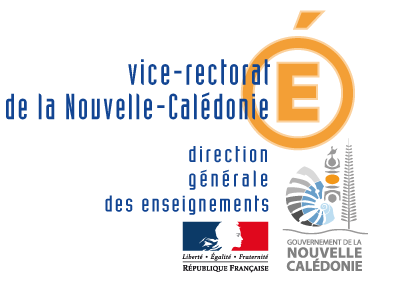 2020-2023FICHE ACTION  2020ÉTABLISSEMENT DE LA PROVINCE :                 Îles                                    Nord                                  Sud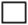 Nom de l’établissement : COLLEGE LOUIS LEOPOLD DJIET BOURAILNature de la demande :             Création                    	  Reconduction  AmbitionDévelopper l'identité de l'Ecole CalédonienneConstruire une citoyenneté ouverte et responsableDévelopper l'identité de l'Ecole CalédonienneRenforcer l'éducation culturelle artistique et scientifiqueDévelopper l'identité de l'Ecole CalédonienneDévelopper la connaissance de l'histoire, de la culture et des langues des communautés de la Nouvelle-CalédonieConsidérer la diversité des publics pour une école de la réussiteGarantir à chaque élève, de l’école jusqu’au lycée, l'acquisition d'un socle de connaissances, compétences et valeursConsidérer la diversité des publics pour une école de la réussiteConstruire un parcours individuel de formation et d'orientation adapté à chaque élève et développer des stratégies d'apprentissage adaptée à leurs potentialités et à leur difficultéConsidérer la diversité des publics pour une école de la réussiteFavoriser l'innovation pédagogiqueConsidérer la diversité des publics pour une école de la réussiteRéduire les inégalités ou les écarts de performance selon les origines sociales ou culturelles, géographiques, de genreConsidérer la diversité des publics pour une école de la réussiteVaincre le décrochage ScolaireAncrer l'Ecole dans son environnement, un climat scolaire au service de l'épanouissement de l'élèveDévelopper les liens avec les familles et les partenariats institutionnelsAncrer l'Ecole dans son environnement, un climat scolaire au service de l'épanouissement de l'élèveVeiller au maintien d'un environnement scolaire propice au bien-être et à la réussite des élèves et des personnelsAncrer l'Ecole dans son environnement, un climat scolaire au service de l'épanouissement de l'élèveFavoriser une scolarité sereine dans un climat de confianceOuvrir l'Ecole sur la région Océanie et le MondeOuvrir l’établissement au monde économique, social, coutumier et associatif, et à l’international Ouvrir l'Ecole sur la région Océanie et le MondeDévelopper la pratique des langues et la connaissance des cultures étrangères Ouvrir l'Ecole sur la région Océanie et le MondeDévelopper la mobilité des élèves et des personnels en renforçant les partenariats à l’internationalOuvrir l'Ecole sur la région Océanie et le MondePromouvoir le développement des usages du numérique et des nouvelles technologies dans les apprentissages et pour les élèves1 -Intitulé de l’action : Atelier Gastronomie niveau 5ème REPAS / BUFFET2 -Objectif recherché, compétences attendues :S’impliquer dans un projet, travailler en groupes, découvrir des activités nouvelles	3-Descriptif de l’action :Pour terminer le travail mené dans le cadre de l’EPI par les 4 classes de 5ème du Collège (SEGPA inclus) les élèves et leurs professeurs se retrouvent pour partager un buffet auquel ils auront participé sous la forme de préparations de mets, recherches de recettes, décoration de la salle, expositions des travaux réalisés en classe dans les disciplines respectives4 -Evaluation prévue, indicateurs de mesure de réussite :4 -Evaluation prévue, indicateurs de mesure de réussite :4 -Evaluation prévue, indicateurs de mesure de réussite :4 -Evaluation prévue, indicateurs de mesure de réussite :4 -Evaluation prévue, indicateurs de mesure de réussite :Participation et implication des élèvesInvestissement des familles (participation, fourniture de denrées, ou plats)Qualité des travaux réalisésParticipation et implication des élèvesInvestissement des familles (participation, fourniture de denrées, ou plats)Qualité des travaux réalisésParticipation et implication des élèvesInvestissement des familles (participation, fourniture de denrées, ou plats)Qualité des travaux réalisésParticipation et implication des élèvesInvestissement des familles (participation, fourniture de denrées, ou plats)Qualité des travaux réalisésParticipation et implication des élèvesInvestissement des familles (participation, fourniture de denrées, ou plats)Qualité des travaux réalisés5-NomPrénomGradeSpécificitéPilote de l’actionMYLLEJudithCertifiée EspagnolAutres participantsHYEST TUULAKIDUFFOURLAFLEURMARTINEmilieSylviaAudeSabineCertifiéeCertifiéeAnglaisAnglaisAnglaisHASNiveau des élèves concernésNombre5ème 80 à 100 élèves7 - Partenaires extérieurs :      (nombres et qualité)Durée prévue de l’action ou fréquence :    1 fois / an